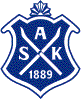 VAKTINSTRUKS FOR VAKTLEDER PÅ SOLLI  (Del 2) VINTEREN 2016 - 2017Senest 4 dager før vaktVaktleder skal kontakte øvrige personer på vaktlisten og bekrefte at de har lest og forstått oppgaven de er tildelt og at de er klare. Vaktleder skal bekrefte at vaktlaget er klart per e-post til kontaktperson i Solli styret, og rapporterer evt. bytting av vakter samt avtale henting av nøkkel, pengevesker og billetter.VaktdagenNB! Ta med lommelykt. Det kan være vanskelig å finne hovedbryteren (jordfeilbryter) i sikringsskapet uten dette. Bryteren skal skrues av ved vaktslutt.Vaktene skal innkreve parkeringsavgift med kr. 30,- pr. bil mot utlevering av billett. 
(Herav går kr. 10,- pr. bil til Asker kommune, jf kommunestyrets vedtak av den 7. desember 2005).

NB! I de tilfeller hvor bilister ikke har penger oppfordres man til å betale dobbelt neste gang. Billisten skal da ikke motta billett. Neste gang bilisten betaler dobbelt skal det gis to billetter. Mao. kun billett ved betaling, og 1 billett per kr. 30,-. Har billisten mindre enn kr. 30,- (eksempel kr. 20,-) så oppfordres billisten heller til å betale dobbelt nesten gang. 

Nytt: Langrennsgruppen har nå løsning for mobil betaling vha. Vipps. Vipps-koden er 77299. Sjekk at betalingen har gått gjennom på kundens telefon og gi deretter billett. Det skal være tre plakater (A4 i kassen eller bua) som dere kan sette ut. Det vil også komme en større bukkeplakat om dette (ikke klart p.t.).

Vaktene skal organisere parkeringen slik at alle biler parkerer på lovlig anvist plass og at kapasiteten utnyttes optimalt. Her er det viktig at vakten som anviser plass viser myndighet og krever tett pakking av biler for optimal plassutnyttelse. Når det er ca. 20 ledige plasser igjen må 2 av vaktene flytte stoppunktet for trafikken til (i prioritert rekkefølge): Bergsmarka (se kart nedenfor). Når køen ved Bergsmarka strekker seg fra oppbrøytet p-plass og bort til gården (ca. 5-6 biler) må en vakt dra ned til rundkjøringen på Vøien og stoppe trafikken der (ta med ”P-fullt” skiltet).  De siste sesongene har ikke bonden på Bergsmarka hatt åpent på sin p-plass. 

Men, dersom hans p-plass er åpen er det desto viktigere at etablerer post v/p-plassen her slik at eventuelle skigåere kan parkere her når det fullt på Solli.AlternativtSkytterbanen (se kart nedenfor). Når køen ved Skytterbanen strekker seg fra stoppunktet og opp i svingen mot Steinset må en vakt dra ned til rundkjøringen på Vøien og stoppe trafikken der (ta med ”P-fullt” skiltet som finnes i bua).  

NB! Betalingen skal hele tiden forbli på Solli da skifolket skal kunne vurdere om de vil parkere hos bonden på Bergsmarka dersom denne er åpen. Forflytning av stopp-punktet v/Solli-plass må skje raskt for å unngå kø og trafikkaos i den bratte kneika opp til parkeringsplassen. Biler må kun slippes forbi Bergsmarka/Skytterbanen etter løpende telefonisk beskjed om ledige plasser på Solli. En bil ned, en bil opp. Ta med ”P-Fullt” skiltet.

Når Stoppunktet er etablert v/Skytterbanen: Vurdere om dere snakker med folk i køen om de vil parkere hos bonden på Bergsmarka (dersom denne er åpen) og slipper disse da opp/foran i køen.

Når det er satt opp vakt v/Vøien skal personen stoppe biler fra å kjøre opp Solliveien til køene er redusert.  Også her kan det informeres om evt. ledig plass hos bonden på Bergsmarka. Informer publikum om alternative utfartsparkeringer i området (Sem, Solvang, Liertoppen etc.). Vaktene skal informere og veilede publikum om at det ikke er anledning å parkere i Solliveien, og at alternativ løypestart kan være fra Semsvannet eller nede ved skytebanen.  For fjerning av feilparkerte biler som skaper problemer for trafikkavviklingen (spesielt øverst i Solliveien) kontaktes Viking eller NAF Nesbru på 06000 / 6698 1800.Måking og strøing av Solliveien samt måking av parkeringsplassen er kommunalt ansvar og gjøres automatisk ved behov.  Hvis det allikevel skulle oppstå behov kan Kristian Bakke, Sollivn. 45, kontaktes på tlf. 6678 1211 eller 906 02 141.Strøing av parkeringsplassen er Langrennsgruppas ansvar og koster 1800,- per gang.  Vær derfor tilbakeholden med strøing.  Hvis det er behov eller dere ser at det kommer til å bli behov neste dag, ring fortrinnsvis Kristian Bakke (se pkt. 6 over). Alt. kan kontaktperson i Solli-styret kontaktes, eller bonden på Solli Gård (Tove Sundfør) kontaktes på tlf. 66 78 14 08 / 417 58 108. Dersom det oppstår behov for assistanse fra Asker og Bærum Politikammer i f.b.m. trafikkkaos i Solliveien eller annet skal de kontaktes på tlf. 67 57 60 00.Vaktene skal forestå søppelplukking i den grad det er nødvendig og praktisk gjennomførbart.  Hvis Kommunen ikke har tømt søppelstativene taes fulle sekker med ned og tømmes i kontainer på Jørgensløkka.  Kontaktperson i Solli-styret informeres.Noen ganger brøyter bonden ved Bergsmarka sitt eget jorde og tar betalt.   Dette er ikke del av kommunens og ASK’s opplegg, og biler med slik billett skal ikke få tilgang til parkeringsplassen på Solli.Ved avsluttet vakt legger Vakt 4 dagens omsetning og brukte billett bonger i vedlagte plastbokser og sørger for at hver av pengeveskene har 1500,-  i følgende veksel: 10kr x 30, 20kr x 30, resten i sedler (fortrinnsvis 50-lapper). Vedlagte oppsgjørsskjema skal fylles ut og følge med oppgjøret. Vaktleder er ansvarlig for å fylle inn antall billetter ved vaktstart, og Vakt 4 sluttfører oppgjøret.


Hovedbryteren skrues av ved avsluttet vakt.Etter vakt lørdagVakt 4 leverer eske med utstyr (nøkkel, pengevesker med veksel, etc.) til søndagens vaktleder.   Plastbokser med penger og brukte billett bonger overleveres i h.h.t. avtale med kontaktperson i Solli styret (senest mandag kveld). Dette kan enten gjøres ved å sende oppgjøret for lørdagen til vaktlaget søndag som da leverer begge oppgjørene, eller ved at vakt 4 overleverer lørdagens oppgjør separat (kun penger, oppgjørsskjema & tallonger ut over 2 x 1.500 i veksel som vaktlaget søndag trenger).Etter vakt søndagVakt 4 leverer plastbokser med penger og brukte billett bonger samt eske med utstyr (nøkkel, pengevesker med veksel, etc.) i h.h.t. avtale til kontaktperson i Solli styret (senest mandag kveld). Tilsvarende som for lørdag skal overskuddet ut over veksel ligge i isboksene. Pengeveskene skal leveres tilbake med angitt veksel (se over).Praktisk infoLys og varme i bua skrus på ved hovedbryteren (jordfeilbryter?) i sikringsskapet. Ta med lommelykt, kan være vanskelig og farlig uten dette.Asker Skiklubb-banner spennes opp i snøen i forkant av bua.Det skal være 5 varmedresser i bua  samt refleksvesterDagens føremelding finnes på:  
 http://asker-skiklubb.no/skifoere.shtml

http://www.skiforeningen.no/marka/showf.cgiStoppunkt ved Bergsmarka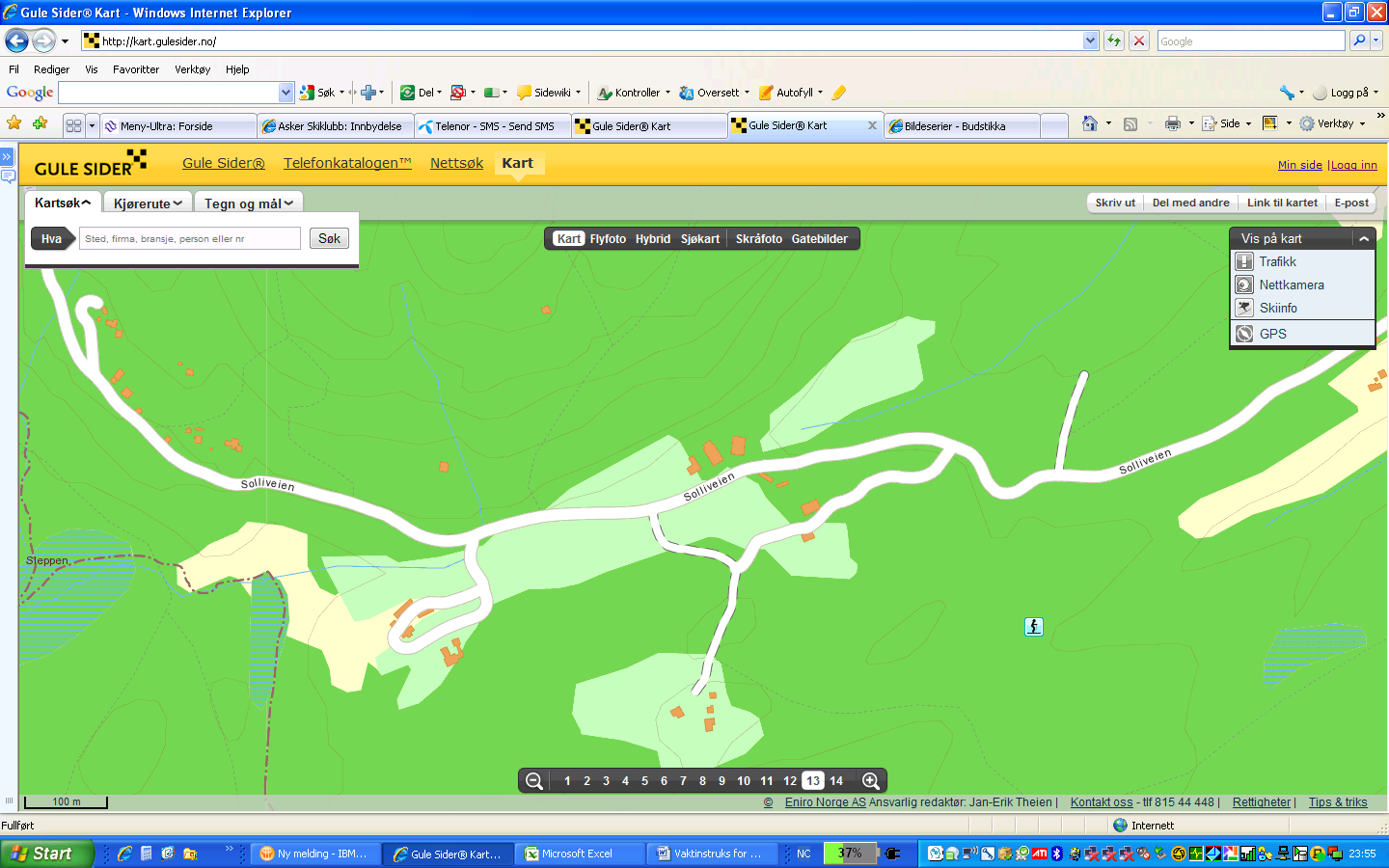 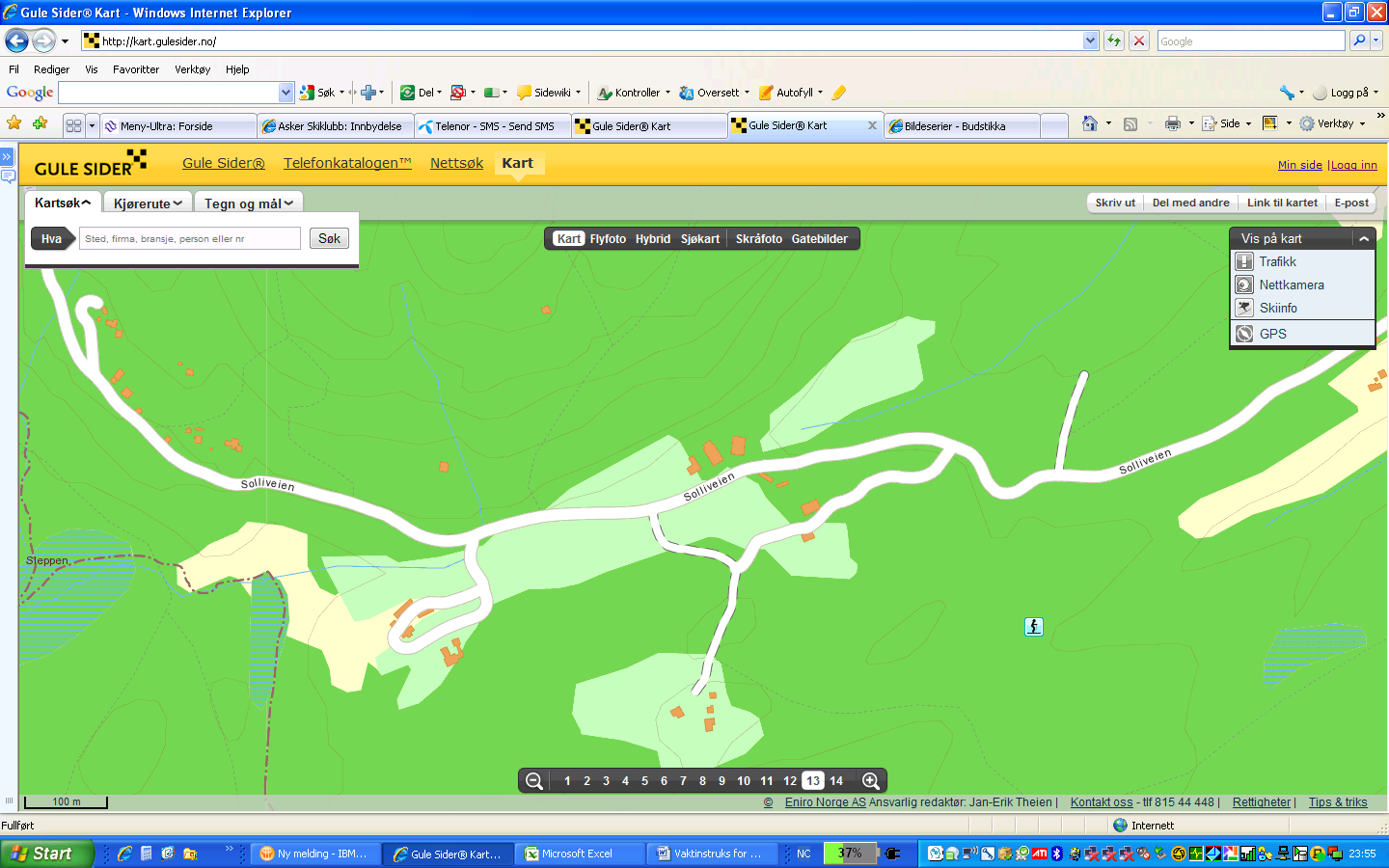 (P-plass på høyre side av veien mot Solli)Stoppunkt ved Skytterbanen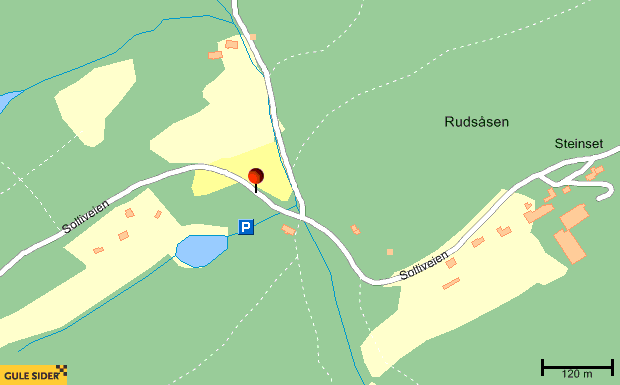 Stoppunkt ved Vøien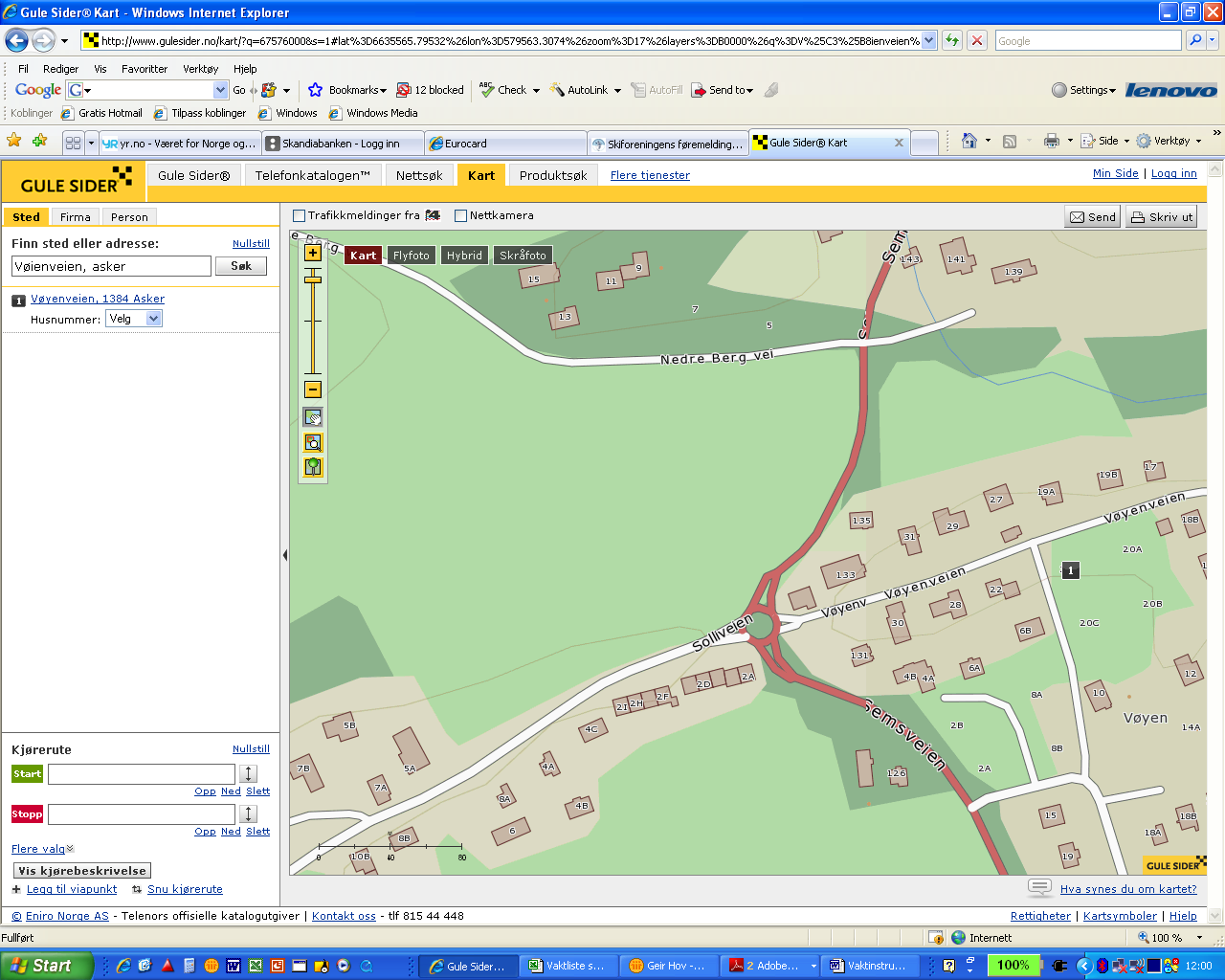 ***